Submitted to:Nicor Gas Company1844 Ferry RoadNaperville, IL 60563Submitted by:Guidehouse150 N. Riverside Plaza, Suite 2100Chicago, IL 60606Contact:Disclaimer: This report was prepared by Guidehouse for Nicor Gas based upon information provided by Nicor Gas and from other sources. Use of this report by any other party for whatever purpose should not, and does not, absolve such party from using due diligence in verifying the report’s contents. Neither Guidehouse nor any of its subsidiaries or affiliates assumes any liability or duty of care to such parties, and hereby disclaims any such liability.Table of Contents1. Introduction	12. Program Description	13. Program Savings Detail	54. Program Savings by Measure	55. Impact Analysis Findings and Recommendations	85.1 Impact Parameter Estimates	85.2 Findings and Recommendations	10Appendix A. Impact Analysis Methodology	A-1Appendix B. Program Specific Inputs for the Illinois TRC	B-1List of Tables, Figures, and EquationsTable 2-1. 2023 SFIE Program Volumetric Findings Detail	2Table 2-2. 2023 SFIE Program Installed Measure Quantities	2Table 3-1. 2023 SFIE Annual Energy Savings Summary	5Table 4-1. 2023 SFIE Program Annual Energy Savings by Measure	5Table 5-1. 2023 SFIE Program Verified Gross Savings Parameters	9Table B-1. 2023 SFIE Program Verified Cost Effectiveness Inputs	B-1IntroductionThis report presents the results of the impact evaluation of the Nicor Gas 2023 Income Eligible Single Family (SFIE) program. This report presents the results of the impact evaluation for the measures installed through the program as well as relevant measure and program structure details. The appendices present the impact analysis methodology and Illinois total resource cost (TRC) inputs. Program year 2023 covers January 1, 2023, through December 31, 2023.Program DescriptionThe SFIE program has two implementation paths that are offered jointly by Nicor Gas and ComEd: (1) Illinois Home Weatherization Assistance Program (IHWAP) and (2) Retrofits (contractor channel). The two program paths have 100% therms allocation to ComEd. Both paths include installation of water heating measures (faucet aerators, showerheads, gas water heaters); advanced and programmable thermostats; air sealing, attic, duct, and rim insulation; and high efficiency boilers and furnaces:The IHWAP program path provides retrofits to single family households in Nicor Gas service areas with incomes at or below 80% of the area median income. The Retrofit program path offers assessments, direct installation of energy efficiency measures, replacement of inefficient equipment, technical assistance, and educational information for customers to further save money on energy bills.Resource Innovations implements these program paths delivered through community action agencies. Four additional program implementation paths are administered by Nicor Gas with 100% therm allocation to Nicor Gas:Home Energy Assessment (HEA)Joint Ameren Illinois and Nicor Gas Energy Efficiency Offering (EEO), consisting of Ameren-Nicor Gas service area measuresEnergy Savings Kits (ESK), which is delivered jointly with ComEdHealthy Homes (HH), which is a new program Nicor Gas has launched in 2023These paths include installation of water heating efficiency measures (faucet aerators, showerheads, gas water heaters); advanced and programmable thermostats; air sealing, attic, duct, and rim insulation; and high efficiency boilers and furnaces.The ESK program path provided an option of free energy savings kits with water efficiency or air sealant measures (reported as Kit 2, Kit 3, Kit 4, and Kit 5 in the Nicor Gas tracking data):Kit 2 included two low flow showerheads (SH), one kitchen aerator (KA), one shower timer (ST), and two bathroom aerators (BA).Kit 3 included one SH, one KA, one ST, and one BA.Kit 4 included 12 electrical switch/outlet gaskets, one door sweep, 30 linear feet of rope caulk, 17 feet of v-seal weatherstripping, and 17 feet of closed-foam weatherstripping.Kit 5, which is a joint kit with ComEd, included gas measures such as: two BA, one KA, one SH, one ST, four outlet gaskets, four switch gaskets, 17 feet of v-seal weatherstripping, 17 feet of closed-foam weatherstripping, and a window insulation kit.The program had 15,918 participants in 2023 and completed 16,088 projects as shown in Table 2-1.Table 2-1. 2023 SFIE Program Volumetric Findings Detail* Participants are defined as † Installed Projects are defined as Source: Nicor Gas tracking data and Guidehouse evaluation team analysis.Table 2-2 summarizes the installed measure quantities that are the basis for verified energy savings.Table 2-2. 2023 SFIE Program Installed Measure QuantitiesSource: Nicor Gas tracking data and Guidehouse evaluation team analysis.Program Savings DetailTable 3-1 summarizes the energy savings the SFIE Program achieved by path in 2023.Table 3-1. 2023 SFIE Annual Energy Savings Summary * Realization Rate (RR) is the ratio of verified gross savings to ex ante gross savings, based on evaluation research findings.† A deemed value. Available on the SAG web site: https://www.ilsag.info/ntg_2023.Source: Guidehouse evaluation team analysis.Program Savings by MeasureTable 4-1 summarizes the energy savings by measure for the six program paths. The IHWAP and Retrofit program paths included 21 measures, and both had overall program path realization rate (RR) of 100%. The Gas High Efficiency Furnace – Early Replacement and Attic Insulation measures contributed the most savings in the IHWAP program path, and the Air Sealing and Attic Insulation measures contributed the most savings in the Retrofits program path. HEA, EEO, and HH program paths together consisted of 21 measures with an overall program path RR of 100%. Advanced Thermostat – Manual and Programmable measures contributed the most savings in the HEA path. Duct Sealing and Air Sealing measures contributed the most savings for both EEO and HH program paths. The ESK program path included four kit offerings and had overall program path RR of 98%. Kit 4 and Kit 5 offerings contributed the most savings in the ESK program path. Table 4-1. 2023 SFIE Program Annual Energy Savings by Measure* Realization Rate (RR) is the ratio of verified gross savings to ex ante gross savings, based on evaluation research findings.† A deemed value. Available on the SAG web site: https://www.ilsag.info/ntg_2023.Source: Nicor Gas tracking data and Guidehouse evaluation team analysis.Impact Analysis Findings and RecommendationsThe SFIE program achieved a 99% RR for 2023. The ESK program path achieved a 98% RR for 2023.Impact Parameter EstimatesTable 5-1 shows the unit therms savings and realization rate findings by measure from Guidehouse’s review. The realization rate is the ratio of the verified savings to the ex ante savings. Following Table 5-1 are findings and recommendations, including discussion of all measures with realization rates above or below 100%. Appendix A provides a description of the impact analysis methodology.Table 5-1. 2023 SFIE Program Verified Gross Savings Parameters* Program Tracking Data (PTD) provided by Nicor Gas, extract dated January 30, 2024.† State of Illinois Technical Reference Manual version 11.0 from http://www.ilsag.info/technical-reference-manual.html.Findings and RecommendationsFinding 1. The ex ante gross therms for all the kit measures in the end of year tracking database match the ex ante gross therms from the mid-year analysis which Guidehouse verified to be incorrect. Nicor Gas and Guidehouse did a further analysis and established agreed upon results after the mid-year analysis, but the results do not reflect in Nicor Gas’ end of year tracking data.Recommendation 1. Ensure that all kit measures reflect the therms savings Nicor Gas and Guidehouse has agreed upon.Finding 2. The tracking data did not include the Thermal Regain Factor (TRF) field or location of installation for Duct Insulation and Sealing projects. This is used to determine the percentage conditioned space for the TRF_heat variable in the TRM equation. The evaluation team was able to cross-reference the ComEd tracking data and the mid-year supplemental data to obtain the missing inputs for these projects.Recommendation 2. Update the tracking data to provide TRF field and location of installation for Duct Insulation and Sealing projects, consistent with the TRM requirements.Finding 3. The tracking data did not provide the correct Equipment Efficiency (Ei) input for 54 Furnace Tune-Up measures. This field is used in the TRM to determine gas savings. The evaluation team was able to cross-reference the ComEd tracking data to obtain the missing inputs for a portion of these projects. The rest resulted in a realization rate between 56% to 295%.Example measure IDs: MEA-2022.09.21-403728, MEA-2022.12.13-452161, MEA-2022.11.21-440214, MEA-2022.11.21-440206, MEA-2022.12.05-448568, MEA-2022.12.05-448656, MEA-2022.12.09-451559, MEA-2022.12.13-452095Recommendation 3. Ensure correct Furnace Tune-Up efficiency values are provided in the tracking data. Finding 4. The evaluation team identified 12 Gas Water Heater – Early Replacement measures are using the UEF_baseline value, instead of the UEF_existing value. UEF_baseline is used for time of sale measures, while UEF_exisiting has a value of 0.52 which is provided in the TRM.Measure IDs: MEA-2023.05.23-539264, MEA-2023.06.01-541876, MEA-2023.06.01-541755, MEA-2023.06.15-548259, MEA-2023.06.16-550122, MEA-2023.05.03-530259, MEA-2023.06.15-548304, MEA-2023.06.20-550205, MEA-2023.07.17-560272, MEA-2023.07.20-561493, MEA-2023.07.24-562113, MEA-2023.10.04-590964Recommendation 4. Ensure the correct equipment condition variables are being used when calculating gross therms for this measure. Finding 5. The evaluation team identified 12 Low Flow Faucet Bathroom Aerator measures and 11 Low Flow Showerheads are using multi-family deemed values for FPH and EPG_gas instead of single-family deemed values found in the TRM.Project IDs: PID-2023.01.19-158110, PID-2023.02.27-162829, PID-2023.02.27-162839, PID-2023.03.31-166774, PID-2023.09.11-194950, PID-2023.10.12-196087, PID-2023.10.24-197848, PID-2023.11.07-198882, PID-2023.11.07-199146, PID-2023.11.17-200508, PID-2023.12.01-201237, PID-2023.08.08-184870, PID-2023.12.29-205858, PID-2023.02.15-158901, PID-2023.08.17-186896, PID-2023.12.15-205244Recommendation 5. Ensure the correct building type variables are being used when calculating gross therms for this measure. Impact Analysis MethodologyGuidehouse followed algorithms outlined in IL-TRM v11.0 to calculate verified gross savings for the income eligible programs. To be eligible, a TRM measure must meet the physical, operational, and baseline characteristics as defined in the applicable version of the TRM. The evaluation team verified that these algorithms and appropriate deemed input parameters were correctly applied and validated custom parameters that were used. Guidehouse calculated verified net savings by multiplying verified gross savings by a deemed net-to-gross (NTG) of 1. Verified gross RR are calculated by dividing the verified gross savings by the ex ante gross savings.Program Specific Inputs for the Illinois TRCTable B-1 shows the Total Resource Cost (TRC) cost-effectiveness analysis inputs available at the time of producing this impact evaluation report. Additional required cost data (e.g., measure costs, program level incentive and non-incentive costs) are not included in Table B-1and will be provided to the evaluation team later. Guidehouse will include annual and lifetime water savings and greenhouse gas reductions in the end of year summary report.Table B-1. 2023 SFIE Program Verified Cost Effectiveness InputsSource: Nicor Gas tracking data and Guidehouse evaluation team analysis.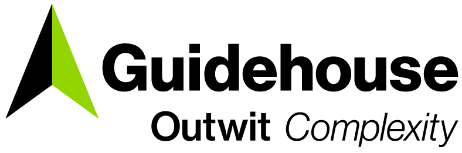 Income Eligible Single Family Impact Evaluation ReportEnergy Efficiency Plan: Program Year 2023 
(1/1/2023-12/31/2023)Income Eligible Single Family Impact Evaluation ReportEnergy Efficiency Plan: Program Year 2023 
(1/1/2023-12/31/2023)Income Eligible Single Family Impact Evaluation ReportEnergy Efficiency Plan: Program Year 2023 
(1/1/2023-12/31/2023)Income Eligible Single Family Impact Evaluation ReportEnergy Efficiency Plan: Program Year 2023 
(1/1/2023-12/31/2023)Income Eligible Single Family Impact Evaluation ReportEnergy Efficiency Plan: Program Year 2023 
(1/1/2023-12/31/2023)Income Eligible Single Family Impact Evaluation ReportEnergy Efficiency Plan: Program Year 2023 
(1/1/2023-12/31/2023)Income Eligible Single Family Impact Evaluation ReportEnergy Efficiency Plan: Program Year 2023 
(1/1/2023-12/31/2023)Income Eligible Single Family Impact Evaluation ReportEnergy Efficiency Plan: Program Year 2023 
(1/1/2023-12/31/2023)Prepared for: Nicor Gas CompanyDRAFTMarch 18, 2024Prepared for: Nicor Gas CompanyDRAFTMarch 18, 2024Prepared for: Nicor Gas CompanyDRAFTMarch 18, 2024Prepared for: Nicor Gas CompanyDRAFTMarch 18, 2024Prepared for: Nicor Gas CompanyDRAFTMarch 18, 2024Prepared for: Nicor Gas CompanyDRAFTMarch 18, 2024Prepared for: Nicor Gas CompanyDRAFTMarch 18, 2024Prepared for: Nicor Gas CompanyDRAFTMarch 18, 2024Prepared by: Prepared by: Prepared by: Prepared by: Prepared by: Yeab LakewGuidehouse           Marisa Rudolph          Guidehouse          Marisa Rudolph          Guidehouse          Marisa Rudolph          Guidehouseguidehouse.comTed Walker Partner 404.602.3463  ted.walker@guidehouse.com  Charles Ampong
Associate Director608.446.3172charles.ampong@guidehouse.comStu Slote Director 802.526.5113 stu.slote@guidehouse.comLaura Agapay-Read
Associate Director312.583.4178laura.agapay.read@guidehouse.comParticipationIHWAPRetrofitHEAEEOESKHHTotalParticipants * 219  645  1,669  75  13,307  3  15,918 Installed Projects † 221  676  1,686  79  13,420  6  16,088 Program PathMeasureQuantity UnitInstalled QuantityIHWAPAdvanced Thermostat - ManualEach54IHWAPAdvanced Thermostat - ProgrammableEach15IHWAPAir SealingProject210IHWAPAttic InsulationSq. ft.202101IHWAPBasement/Sidewall InsulationSq. ft.15588IHWAPLow Flow Faucet Aerator - BathroomEach163IHWAPGas High Efficiency Boiler - EREach9IHWAPGas High Efficiency Boiler - TOSEach5IHWAPDHW Pipe InsulationLn. ft.1954IHWAPDuct SealingEach7IHWAPFloor Insulation Above CrawlspaceSq. ft.6226IHWAPFurnace Tune UpEach17IHWAPGas High Efficiency Furnace - EREach109IHWAPGas High Efficiency Furnace - TOSEach39IHWAPLow Flow ShowerheadEach66IHWAPLow Flow Faucet Aerator - KitchenEach30IHWAPProgrammable ThermostatEach41IHWAPRim/Band Joist InsulationSq. ft.12011IHWAPGas Water Heater - EREach83IHWAPGas Water Heater - TOSEach24IHWAPWall InsulationSq. ft.39008RetrofitAdvanced Thermostat - ManualEach70RetrofitAdvanced Thermostat - ProgrammableEach167RetrofitAir SealingProject539RetrofitAttic InsulationSq. ft.457340RetrofitBasement/Sidewall InsulationSq. ft.34438RetrofitLow Flow Faucet Aerator - BathroomEach133RetrofitBoiler Tune UpEach4RetrofitGas High Efficiency Boiler - TOSEach5RetrofitDHW Pipe InsulationLn. ft.1439RetrofitDuct SealingEach161RetrofitFloor Insulation Above CrawlspaceSq. ft.16072RetrofitFurnace Tune UpEach245RetrofitGas High Efficiency Furnace - EREach2RetrofitGas High Efficiency Furnace - TOSEach64RetrofitLow Flow ShowerheadEach170RetrofitLow Flow Faucet Aerator - KitchenEach130RetrofitProgrammable ThermostatEach25RetrofitRim/Band Joist InsulationSq. ft.17932RetrofitGas Water Heater - EREach2RetrofitGas Water Heater - TOSEach21RetrofitWall InsulationSq. ft.342350HEAAdvanced Thermostat - BlendedEach33HEAAdvanced Thermostat - ManualEach355HEAAdvanced Thermostat - ProgrammableEach172HEAAir Filter ReplacementEach810HEAAir SealingProject462HEALow Flow Faucet Aerator - BathroomEach1037HEABoiler Pipe InsulationLn. ft.411HEADHW Pipe InsulationLn. ft.2127HEALow Flow ShowerheadEach1181HEALow Flow Faucet Aerator - KitchenEach391HEAProgrammable ThermostatEach160HEAShower Flow ReducerEach85HEAThermostat Education Each68EEOAdvanced Thermostat - ManualEach19EEOAdvanced Thermostat - ProgrammableEach27EEOAir SealingProject28EEOAttic InsulationSq. ft.19659EEOLow Flow Faucet Aerator - BathroomEach18EEODHW Pipe InsulationLn. ft.279EEODuct SealingEach27EEOFurnace Tune UpEach2EEOGas High Efficiency Furnace - TOSEach9EEOLow Flow ShowerheadEach38EEOLow Flow Faucet Aerator - KitchenEach21EEORim/Band Joist InsulationSq. ft.825EEOGas Water Heater - EREach3EEOGas Water Heater - TOSEach3EEOWall InsulationSq. ft.718ESKKit 2Each1675ESKKit 3Each4ESKKit 4Each1905ESKKit 5Each10489HHAdvanced Thermostat - ProgrammableEach3HHAir SealingProject3HHAttic InsulationSq. ft.2427HHBasement/Sidewall InsulationSq. ft.560HHLow Flow Faucet Aerator - BathroomEach3HHDuct SealingEach3HHLow Flow ShowerheadEach3HHLow Flow Faucet Aerator - KitchenEach3HHRim/Band Joist InsulationSq. ft.342Program PathEx Ante Gross Savings (Therms)Verified Gross RR*Verified Gross Savings (Therms)NTG†Verified Net Savings (Therms)IHWAP           110,789 100%110,794 1.00               110,794 Retrofits            319,848 100%320,148 1.00               320,148 HEA             89,226 100%89,306 1.00                 89,306 EEO             25,634 100%25,520 1.00                 25,520 ESK           342,770 98%334,477 1.00               334,477 HH               1,432 100%1,432 1.00                   1,432 Total or Weighted Average           889,699 99%881,6771.00               881,677 Program PathSavings CategoryEx Ante Gross Savings (Therms)Verified Gross RR*Verified Gross Savings (Therms)NTG†Verified Net Savings (Therms)IHWAPAdvanced Thermostat - Manual          5,280 100%          5,280 1.00         5,280 IHWAPAdvanced Thermostat - Programmable          1,092 100%          1,092 1.00         1,092 IHWAPAir Sealing         15,906 100%        15,907 1.00       15,907 IHWAPAttic Insulation         24,034 100%        24,034 1.00       24,034 IHWAPBasement/Sidewall Insulation          3,888 100%          3,888 1.00         3,888 IHWAPLow Flow Faucet Aerator - Bathroom             159 99%            157 1.00            157 IHWAPGas High Efficiency Boiler - ER          5,603 100%          5,600 1.00         5,600 IHWAPGas High Efficiency Boiler - TOS             362 100%            362 1.00            362 IHWAPDHW Pipe Insulation          3,991 100%          3,991 1.00         3,991 IHWAPDuct Sealing          2,157 100%          2,156 1.00         2,156 IHWAPFloor Insulation Above Crawlspace             628 100%            628 1.00            628 IHWAPFurnace Tune Up             542 100%            544 1.00            544 IHWAPGas High Efficiency Furnace - ER         28,698 100%        28,685 1.00       28,685 IHWAPGas High Efficiency Furnace - TOS          5,749 100%          5,749 1.00         5,749 IHWAPLow Flow Showerhead             160 100%            160 1.00            160 IHWAPLow Flow Faucet Aerator - Kitchen             204 100%            204 1.00            204 IHWAPProgrammable Thermostat          2,514 100%          2,514 1.00         2,514 IHWAPRim/Band Joist Insulation          1,567 100%          1,567 1.00         1,567 IHWAPGas Water Heater - ER          3,686 101%          3,709 1.00         3,709 IHWAPGas Water Heater - TOS             403 100%            403 1.00            403 IHWAPWall Insulation          4,165 100%          4,166 1.00         4,166 IHWAPIHWAP Subtotal      110,789 100%     110,794 1.00     110,794 RetrofitAdvanced Thermostat - Manual          7,244 100%          7,244 1.00         7,244 RetrofitAdvanced Thermostat - Programmable         11,847 100%        11,847 1.00       11,847 RetrofitAir Sealing       130,409 100%      130,409 1.00     130,409 RetrofitAttic Insulation         70,071 100%        70,071 1.00       70,071 RetrofitBasement/Sidewall Insulation          4,998 100%          4,997 1.00         4,997 RetrofitLow Flow Faucet Aerator - Bathroom             129 100%            129 1.00            129 RetrofitBoiler Tune Up             288 100%            288 1.00            288 RetrofitGas High Efficiency Boiler - TOS             526 100%            526 1.00            526 RetrofitDHW Pipe Insulation          2,916 100%          2,916 1.00         2,916 RetrofitDuct Sealing         15,555 100%        15,554 1.00       15,554 RetrofitFloor Insulation Above Crawlspace          2,645 100%          2,645 1.00         2,645 RetrofitFurnace Tune Up         17,036 102%        17,338 1.00       17,338 RetrofitGas High Efficiency Furnace - ER             557 100%            558 1.00            558 RetrofitGas High Efficiency Furnace - TOS         10,790 100%        10,790 1.00       10,790 RetrofitLow Flow Showerhead             512 100%            512 1.00            512 RetrofitLow Flow Faucet Aerator - Kitchen          1,104 100%          1,104 1.00         1,104 RetrofitProgrammable Thermostat          1,611 100%          1,611 1.00         1,611 RetrofitRim/Band Joist Insulation          2,542 100%          2,542 1.00         2,542 RetrofitGas Water Heater - ER               35 100%              35 1.00              35 RetrofitGas Water Heater - TOS             551 100%            551 1.00            551 RetrofitWall Insulation         38,481 100%        38,481 1.00       38,481 RetrofitRetrofit Subtotal      319,848 100%     320,148 1.00     320,148 HEAAdvanced Thermostat - Blended               85 100%              85 1.00              85 HEAAdvanced Thermostat - Manual         35,943 100%        36,023 1.00       36,023 HEAAdvanced Thermostat - Programmable         12,227 100%        12,227 1.00       12,227 HEAAir Filter Replacement          6,445 100%          6,445 1.00         6,445 HEAAir Sealing          6,078 100%          6,078 1.00         6,078 HEALow Flow Faucet Aerator - Bathroom          1,018 100%          1,018 1.00         1,018 HEABoiler Pipe Insulation             290 100%            290 1.00            290 HEADHW Pipe Insulation          4,107 100%          4,107 1.00         4,107 HEALow Flow Showerhead          3,608 100%          3,608 1.00         3,608 HEALow Flow Faucet Aerator - Kitchen          3,283 100%          3,283 1.00         3,283 HEAProgrammable Thermostat         11,166 100%        11,166 1.00       11,166 HEAShower Flow Reducer             271 100%            271 1.00            271 HEAThermostat Education           4,704 100%          4,704 1.00         4,704 HEAHEA Subtotal        89,226 100%       89,306 1.00       89,306 EEOAdvanced Thermostat - Manual          1,778 100%          1,778 1.00         1,778 EEOAdvanced Thermostat - Programmable          1,651 100%          1,651 1.00         1,651 EEOAir Sealing          2,119 100%          2,119 1.00         2,119 EEOAttic Insulation          1,332 100%          1,332 1.00         1,332 EEOLow Flow Faucet Aerator - Bathroom               31 100%              31 1.00              31 EEODHW Pipe Insulation             580 100%            580 1.00            580 EEODuct Sealing         16,115 99%        16,001 1.00       16,001 EEOFurnace Tune Up             100 100%            100 1.00            100 EEOGas High Efficiency Furnace - TOS             900 100%            900 1.00            900 EEOLow Flow Showerhead             170 100%            170 1.00            170 EEOLow Flow Faucet Aerator - Kitchen             281 100%            281 1.00            281 EEORim/Band Joist Insulation             111 100%            111 1.00            111 EEOGas Water Heater - ER             290 100%            290 1.00            290 EEOGas Water Heater - TOS             107 100%            107 1.00            107 EEOWall Insulation               68 100%              68 1.00              68 EEOEEO Subtotal        25,634 100%       25,520 1.00       25,520 ESKKit 2         36,876 70%        25,967 1.00       25,967 ESKKit 3               66 65%              43 1.00              43 ESKKit 4         38,601 92%        35,470 1.00       35,470 ESKKit 5       267,228 102%      272,997 1.00     272,997 ESKESK Subtotal      342,770 98%     334,477 1.00     334,477 HHAdvanced Thermostat - Programmable             214 100%            214 1.00            214 HHAir Sealing             301 100%            301 1.00            301 HHAttic Insulation             252 100%            252 1.00            252 HHBasement/Sidewall Insulation             213 100%            213 1.00            213 HHLow Flow Faucet Aerator - Bathroom                 3 100%                3 1.00                3 HHDuct Sealing             358 100%            358 1.00            358 HHLow Flow Showerhead               11 100%              11 1.00              11 HHLow Flow Faucet Aerator - Kitchen               32 100%              32 1.00              32 HHRim/Band Joist Insulation               47 100%              47 1.00              47 HHHH Subtotal          1,432 100%         1,432 1.00         1,432 Total or Weighted AverageTotal or Weighted Average       889,699 99%      881,677 1.00881,677 MeasureUnit BasisEx Ante Gross (therms/unit)Verified Gross (therms/unit)Realization RateData Source(s)Advanced Thermostat - BlendedEach                    85.43                 85.43 100%Illinois TRM, v11.0†, Section 5.3.16 and Nicor Gas Program Tracking Data (PTD*)Advanced Thermostat - ManualEach                  100.89               101.05 100%Illinois TRM, v11.0, Section 5.3.16 and PTDAdvanced Thermostat - ProgrammableEach                    70.39                 70.39 100%Illinois TRM, v11.0, Section 5.3.16 and PTDAir Filter ReplacementEach                      7.96                   7.96 100%Illinois TRM, v11.0, Section 5.3.21 and PTDAir SealingProject                  124.65               124.65 100%Illinois TRM, v11.0, Section 5.6.1 and PTDAttic InsulationSq. ft.                      0.14                   0.14 100%Illinois TRM, v11.0, Section 5.6.5 and PTDBasement/Sidewall InsulationSq. ft.                      0.18                   0.18 100%Illinois TRM, v11.0, Section 5.6.2 and PTDLow Flow Faucet Aerator - BathroomEach                      0.99                   0.99 100%Illinois TRM, v11.0, Section 5.4.4 and PTDBoiler Pipe InsulationLn. ft.                      0.71                   0.71 100%Illinois TRM, v11.0, Section 5.3.2 and PTDBoiler Tune UpEach                    71.98                 71.98 100%Illinois TRM, v11.0, Section 4.4.2 and PTDGas High Efficiency Boiler - EREach                  622.58               622.26 100%Illinois TRM, v11.0, Section 5.3.6 and PTDGas High Efficiency Boiler - TOSEach                    88.87                 88.87 100%Illinois TRM, v11.0, Section 5.3.6 and PTDDHW Pipe InsulationLn. ft.                      2                   2 100%Illinois TRM, v11.0, Section 5.4.1 and PTDDuct SealingEach                  172.66               172.06 100%Illinois TRM, v11.0, Section 5.3.4 and PTDFloor Insulation Above CrawlspaceSq. ft.                      0.15                   0.15 100%Illinois TRM, v11.0, Section 5.6.3 and PTDFurnace Tune UpEach                    66.96                 68.11 102%Illinois TRM, v11.0, Section 5.3.13 and PTDGas High Efficiency Furnace - EREach                  263.56               263.44 100%Illinois TRM, v11.0, Section 5.3.7 and PTDGas High Efficiency Furnace - TOSEach                  155.70               155.70 100%Illinois TRM, v11.0, Section 5.3.7 and PTDLow Flow ShowerheadEach                      3.06                   3.06 100%Illinois TRM, v11.0, Section 5.4.5 and PTDKit 2Each                    22.02                 15.50 70%PTD, Guidehouse researchKit 3Each                    16.41                 10.65 65%PTD, Guidehouse researchKit 4Each                    20.26                 18.62 92%PTD, Guidehouse researchKit 5Each                    25.48                 26.03 102%PTD, Guidehouse researchLow Flow Faucet Aerator - KitchenEach                      8.53                   8.53 100%Illinois TRM, v11.0, Section 5.4.4 and PTDProgrammable ThermostatEach                    67.66                 67.66 100%Illinois TRM, v11.0, Section 5.3.11 and PTDRim/Band Joist InsulationSq. ft.                      0.14                   0.14 100%Illinois TRM, v11.0, Section 5.6.6 and PTDShower Flow ReducerEach                      3.19                   3.19 100%Illinois TRM, v11.0, Section 5.4.5 and PTDGas Water Heater - EREach                    45.59                 45.84 101%Illinois TRM, v11.0, Section 5.4.2 and PTDGas Water Heater - TOSEach                    22.11                 22.11 100%Illinois TRM, v11.0, Section 5.4.2 and PTDThermostat Education Each                    69.18                 69.18 100%Illinois TRM, v11.0, Section 5.3.11 and PTDWall InsulationSq. ft.                      0.11                   0.11 100%Illinois TRM, v11.0, Section 5.6.4 and PTDProgram PathSavings CategoryUnitsQuantityEffective Useful LifeEx Ante Gross Savings (Therms)Verified Gross Savings (Therms)Verified Net Savings (Therms)IHWAPAdvanced Thermostat – ManualUnit              54 11                5,280 5,280 5,280 IHWAPAdvanced Thermostat - ProgrammableUnit              15 11                1,092 1,092 1,092 IHWAPAir SealingProject            210 20              15,906 15,907 15,907 IHWAPAttic InsulationSq. ft.      202,101 20              24,034 24,034 24,034 IHWAPBasement/Sidewall InsulationSq. ft.        15,588 20                3,888 3,888 3,888 IHWAPLow Flow Faucet Aerator – BathroomUnit            163 10                   159 157 157 IHWAPGas High Efficiency Boiler – ERUnit                9 8                5,603 5,600 5,600 IHWAPGas High Efficiency Boiler – TOSUnit                5 25                   362 362 362 IHWAPDHW Pipe InsulationLn. ft.          1,954 15                3,991 3,991 3,991 IHWAPDuct SealingUnit                7 20                2,157 2,156 2,156 IHWAPFloor Insulation Above CrawlspaceSq. ft.          6,226 20                   628 628 628 IHWAPFurnace Tune UpUnit              17 3                   542 544 544 IHWAPGas High Efficiency Furnace - ERUnit            109 6              28,698 28,685 28,685 IHWAPGas High Efficiency Furnace - TOSUnit              39 20                5,749 5,749 5,749 IHWAPLow Flow ShowerheadUnit              66 10                   160 160 160 IHWAPLow Flow Faucet Aerator - KitchenUnit              30 10                   204 204 204 IHWAPProgrammable ThermostatUnit              42 16                2,514 2,5142,514 IHWAPRim/Band Joist InsulationSq. ft.        12,011 20                1,567 1,567 1,567 IHWAPGas Water Heater - ERUnit              83 4                3,686 3,709 3,709 IHWAPGas Water Heater - TOSUnit              24 13                   403 403 403 IHWAPWall InsulationSq. ft.        39,008 20                4,165 4,166 4,166 RetrofitAdvanced Thermostat - ManualUnit              70 11                7,244 7,244 7,244 RetrofitAdvanced Thermostat - ProgrammableUnit            167 11              11,847 11,847 11,847 RetrofitAir SealingProject            539 20            130,409 130,409 130,409 RetrofitAttic InsulationSq. ft.      457,340 20              70,071 70,071 70,071 RetrofitBasement/Sidewall InsulationSq. ft.        34,438 20                4,998 4,997 4,997 RetrofitLow Flow Faucet Aerator - BathroomUnit            133 10                   129 129 129 RetrofitBoiler Tune UpUnit                4 3                   288 288 288 RetrofitGas High Efficiency Boiler - TOSUnit                5 25                   526 526 526 RetrofitDHW Pipe InsulationLn. ft.          1,439 15                2,916 2,916 2,916 RetrofitDuct SealingUnit            161 20              15,555 15,554 15,554 RetrofitFloor Insulation Above CrawlspaceSq. ft.        16,072 20                2,645 2,645 2,645 RetrofitFurnace Tune UpUnit            245 3              17,036 17,338 17,338 RetrofitGas High Efficiency Furnace - ERUnit                2 6                   557 558 558 RetrofitGas High Efficiency Furnace - TOSUnit              64 20              10,790 10,790 10,790 RetrofitLow Flow ShowerheadUnit            170 10                   512 512 512 RetrofitLow Flow Faucet Aerator - KitchenUnit            130 10                1,104 1,104 1,104 RetrofitProgrammable ThermostatUnit              25 16                1,611 1,611 1,611 RetrofitRim/Band Joist InsulationSq. ft.        17,932 20                2,542 2,542 2,542 RetrofitGas Water Heater - ERUnit                2 4                     35 35 35 RetrofitGas Water Heater - TOSUnit              21 13                   551 551 551 RetrofitWall InsulationSq. ft.      342,350 20              38,481 38,481 38,481 HEAAdvanced Thermostat - BlendedUnit              33 11                     85 85 85 HEAAdvanced Thermostat - ManualUnit            355 11              35,943 36,023 36,023 HEAAdvanced Thermostat - ProgrammableUnit            172 11              12,227 12,227 12,227 HEAAir Filter ReplacementUnit            810 3                6,445 6,445 6,445 HEAAir SealingProject            462 20                6,078 6,078 6,078 HEALow Flow Faucet Aerator - BathroomUnit          1,037 10                1,018 1,018 1,018 HEABoiler Pipe InsulationLn. ft.            411 15                   290 290 290 HEADHW Pipe InsulationLn. ft.          2,127 15                4,107 4,107 4,107 HEALow Flow ShowerheadUnit          1,181 10                3,608 3,608 3,608 HEALow Flow Faucet Aerator - KitchenUnit            391 10                3,283 3,283 3,283 HEAProgrammable ThermostatUnit            166 16              11,166 11,166 11,166 HEAShower Flow ReducerUnit              85 3                   271 271 271 HEAThermostat Education Unit              69 2                4,704 4,704 4,704 EEOAdvanced Thermostat - ManualUnit              19 11                1,778 1,778 1,778 EEOAdvanced Thermostat - ProgrammableUnit              27 11                1,651 1,651 1,651 EEOAir SealingProject              28 20                2,119 2,119 2,119 EEOAttic InsulationSq. ft.        19,659 20                1,332 1,332 1,332 EEOLow Flow Faucet Aerator - BathroomUnit              18 10                     31 31 31 EEODHW Pipe InsulationLn. ft.            279 15                   580 580 580 EEODuct SealingUnit              27 20              16,115 16,001 16,001 EEOFurnace Tune UpUnit                2 3                   100 100 100 EEOGas High Efficiency Furnace - TOSUnit                9 20                   900 900 900 EEOLow Flow ShowerheadUnit              38 10                   170 170 170 EEOLow Flow Faucet Aerator - KitchenUnit              21 10                   281 281 281 EEORim/Band Joist InsulationSq. ft.            825 20                   111 111 111 EEOGas Water Heater - ERUnit                3 4                   290 290 290 EEOGas Water Heater - TOSUnit                3 13                   107 107 107 EEOWall InsulationSq. ft.            718 20                     68 68 68 ESKKit 2Unit          1,675 8.07              36,876 25,967 25,967 ESKKit 3Unit                4 7.02                     66 43 43 ESKKit 4Unit          1,905 20              38,601 35,470 35,470 ESKKit 5Unit        10,489 15.43            267,228 272,997 272,997 HHAdvanced Thermostat - ProgrammableUnit                3 11                   214 214 214 HHAir SealingProject                3 20                   301 301 301 HHAttic InsulationSq. ft.          2,427 20                   252 252 252 HHBasement/Sidewall InsulationSq. ft.            560 20                   213 213 213 HHLow Flow Faucet Aerator - BathroomUnit                3 10                      3 3 3 HHDuct SealingUnit                3 20                   358 358 358 HHLow Flow ShowerheadUnit                3 10                     11 11 11 HHLow Flow Faucet Aerator - KitchenUnit                3 10                     32 32 32 HHRim/Band Joist InsulationSq. ft.            342 20                     47 47 47 Total or Weighted AverageTotal or Weighted Average16.0                                889,699 881,677 881,677 